ПОЛОЖЕНИЕо Молодежном парламенте Тарасовского района Статья 1. Общие положения1.Молодежный парламент Тарасовского района Ростовской области (далее - Молодежный парламент) является коллегиальным, совещательным и консультативным органом по вопросам молодежной политики района.2.Молодежный парламент избирается на 2 года.3.Молодежный парламент в своей деятельности руководствуется Конституцией Российской Федерации, федеральным и областным законодательством, Уставом муниципального образования «Тарасовский район», настоящим положением.4.Молодежный парламент вправе устанавливать официальную символику Молодежного парламента.Статья 2. Основные цели Молодежного парламентаОсновными целями Молодежного парламента являются:1) разработка рекомендаций по реализации прав молодежи на участие в управлении района, а также содействие в создании условий для проявления инициатив молодежи при формировании и осуществлении молодежной политики;2) содействие в привлечении молодых граждан к непосредственному участию в формировании и осуществлении молодежной политики, к парламентской деятельности, в формировании правовой и политической культуры молодых граждан, поддержка созидательной, гражданской активности молодежи. Статья 3. Основные задачи Молодежного парламентаОсновными задачами молодежного парламента являются:1) внесение рекомендаций в органы местного самоуправления по проблемам молодежной политики;2) принятие рекомендаций по основным направлениям развития законодательства в сфере молодежной политики, его последующего применения в практической деятельности, включая рекомендации о необходимости внесения поправок в муниципальные правовые акты;3) участие в обсуждении проектов муниципальных целевых программ в области защиты прав и интересов молодежи;4) содействие в защите прав и законных интересов молодежи, представление их инициатив при разработке проектов муниципальных правовых актов, затрагивающих права и законные интересы молодежи;5) содействие в осуществлении информационно-аналитической и консультативной деятельности в сфере молодежной политики;6) изучение мнения молодежи о деятельности органов местного самоуправления по реализации молодежной политики;7) содействие в осуществлении профилактических мероприятий в сфере противодействия наркомании, алкоголизму, межэтническим конфликтам и иным негативным проявлениям в подростково-молодежной среде;8) обеспечение взаимодействия Молодёжного парламента с политическими партиями и другими общественными объединениями. Статья 4. Состав и порядок формирования  Молодежного парламента1. Состав молодежного парламента формируется путем избрания членов прямым и тайным голосованием учащихся образовательных учреждений района (средние общеобразовательные школы, основные общеобразовательные школы, профессиональные училища, техникумы). В состав молодежного парламента имеют право входить не более 1 представителя от образовательного учреждения. Также членами молодежного парламента являются: начальник сектора развития социальной сферы Администрации Тарасовского района, координатор Комитета по молодежной политике Ростовской области в Тарасовском районе, представитель Тарасовского района в молодежном парламенте Законодательного собрания Ростовской области.2. Количественный состав Молодежного парламента – 23 человека.3.Молодежный парламент считается сформированным при условии,  если в его состав утверждено не менее 2/3 членов Молодежного парламента.4.Членами Молодежного парламента могут быть граждане Российской Федерации в возрасте от 14 до 30 лет.5.Членство в Молодежном парламенте прекращается:1) на основании письменного заявления о сложении полномочий;2) в других случаях, предусмотренных регламентом Молодежного парламента.6. Срок полномочий членов Молодёжного парламента – 2 года. Статья 5. Права и обязанности члена Молодежного парламента1. Член Молодежного парламента имеет право:1) участвовать с правом решающего голоса в работе Молодежного парламента;2) вносить предложения в проект повестки дня заседания Молодежного парламента;3) участвовать в мероприятиях и программах, проводимых Молодежным парламентом;4) получать необходимую информацию о работе Молодежного парламента;5) пользоваться иными, установленными положением Молодежного парламента, правами.2. Член Молодежного парламента обязан:1) присутствовать на заседаниях Молодежного парламента;2) активно содействовать решению стоящих перед Молодежным парламентом задач;3) информировать председателя Молодежного парламента о своей деятельности;4) исполнять иные установленные положением Молодежного парламента обязанности.3. Члену Молодежного парламента на период его полномочий выдается удостоверение установленного территориальной  избирательной комиссией Тарасовского района образца.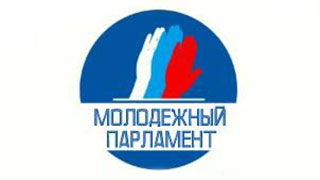 